Список рекомендуемых интернет ресурсов для организации и проведения мероприятий, направленных на профилактику чрезвычайных происшествий с несовершеннолетними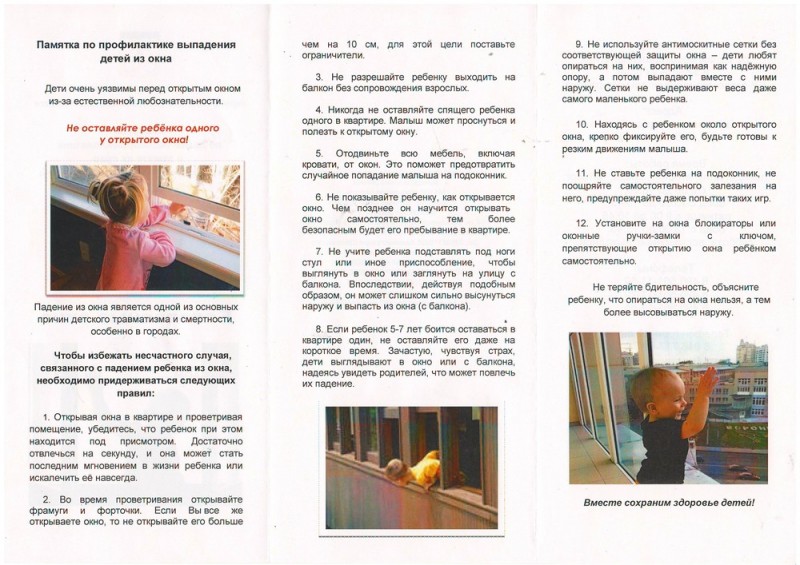 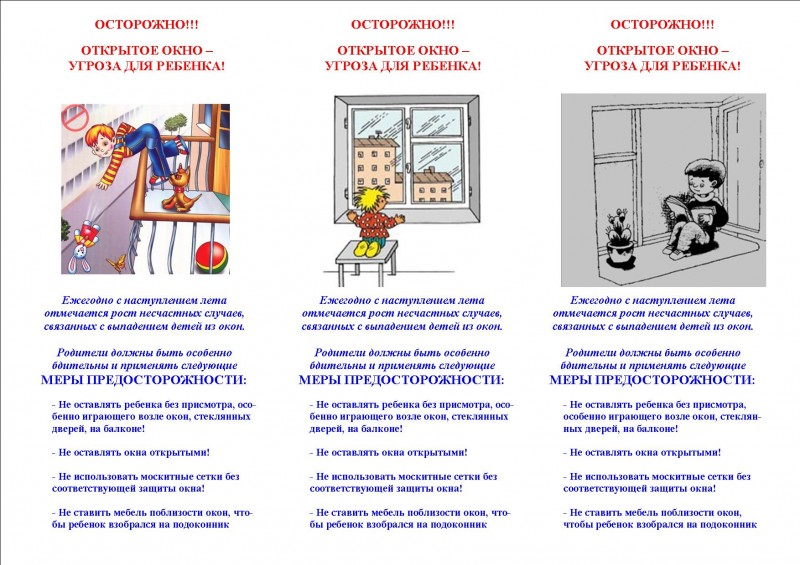 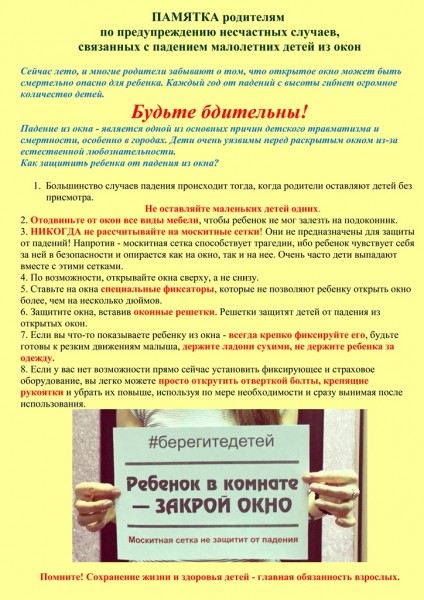 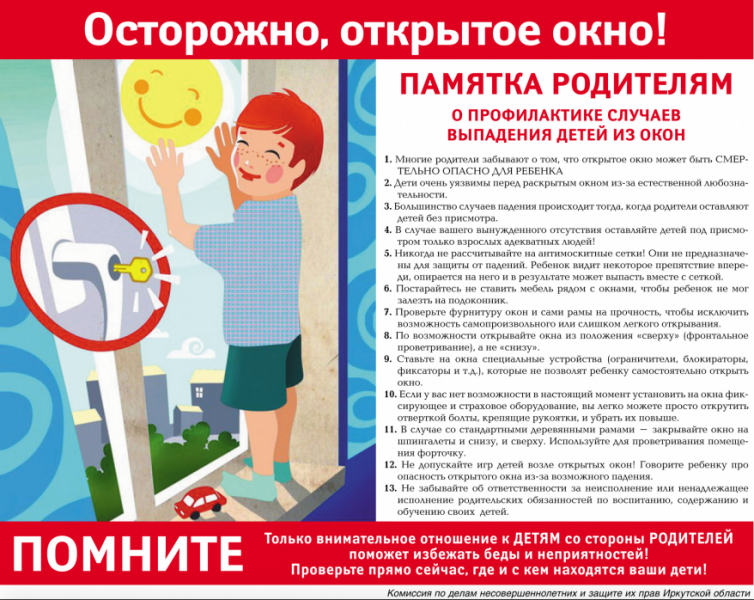 Тема мероприятияклассИнтернет ресурсВикторина «Один дома»1-5 класс https://infourok.ru/viktorina-esli-ti-doma-odin-3929035.html Видеоурок «Опасные и чрезвычайные ситуации»5-6 классhttp://xn--b1aedk6a.xn--90akw.xn--p1ai/videouroki-obzh/videouroki-obzh-5-klass/Видеоурок «Главные правила ОБЖ»5-6 классhttp://xn--b1aedk6a.xn--90akw.xn--p1ai/videouroki-obzh/videouroki-obzh-5-klass/Видеоурок «Какие службы защищают людей?»5-6 классhttp://xn--b1aedk6a.xn--90akw.xn--p1ai/videouroki-obzh/videouroki-obzh-5-klass/Видеоурок «Опасности в городе и в сельской местности»5-6 классhttp://xn--b1aedk6a.xn--90akw.xn--p1ai/videouroki-obzh/videouroki-obzh-5-klass/Видеоурок «Опасные ситуации в жилище»5-6 классhttp://xn--b1aedk6a.xn--90akw.xn--p1ai/videouroki-obzh/videouroki-obzh-5-klass/Видеоурок «Безопасное поведение на водоёмах в различных условиях»8 классhttp://interneturok.ru/ru/school/obzh/8-klass/bezopasnost-na-dorogah/organizatsiya-dorozhnogo-dvizheniya-obyazannosti-peshehodov-i-passazhirov?seconds=0 Видеоурок «Организация дорожного движения, обязанности пешеходов и пассажиров»8 классhttp://interneturok.ru/ru/school/obzh/8-klass/bezopasnost-na-dorogah/organizatsiya-dorozhnogo-dvizheniya-obyazannosti-peshehodov-i-passazhirov?seconds=0 Социальные ролики: «Пищевое отравление» «Химический ожег», «Реанимационные мероприятия»5-11 классы,родители, педагогиhttp://xn--b1aedk6a.xn--90akw.xn--p1ai/uchebnye/pervaya-pomoshch-video/ Ролик МЧС России «Оказание первой помощи. Ожоги»5-11 классы,родители, педагогиhttps://www.youtube.com/watch?v=HvF3drFZqQw&index=18&list=PLB6DBCCD0AC7F48B6Ролик МЧС России «Оказание первой помощи. Сильное кровотечение»5-11 классы,родители, педагогиhttps://www.youtube.com/watch?v=di-dqgcQRB4&index=19&list=PLB6DBCCD0AC7F48B6Ролик МЧС России «Оказание первой помощи. Реанимация пострадавшего»5-11 классы,родители, педагогиhttps://www.youtube.com/watch?v=yM4-XeCPI-g&index=20&list=PLB6DBCCD0AC7F48B6Ролик МЧС России «Оказание первой помощи. Инородное тело»5-11 классы, родители, педагогиhttps://www.youtube.com/watch?v=arglqxJSOQs&index=21&list=PLB6DBCCD0AC7F48B6Видеоурок «Общение с незнакомыми людьми»5-11 классыhttps://www.youtube.com/watch?v=hF7OXonrYvY&list=UU8VJfY2rcq6Qwx0ySOzJzNQ&index=47Видеоурок «Опасности, которые могут Вам встретиться по дороге в школу»1-11 классыhttp://www.youtube.com/watch?v=F16Dm3bf-SY&list=UU8VJfY2rcq6Qwx0ySOzJzNQ&index=81 Безопасность - это важно! Сайт для детей, посвященный вопросам безопасности жизни. Игры, конкурсы и много интересной информации.1-11 классыhttp://senya-spasatel.ru/index.php?id=1 Спас-Экстрим. Портал детской безопасности. Сайт, который создан специально для детей. Здесь много иллюстраций, игр, комиксов, а также литературных, изобразительных конкурсов. На сайте много интересных и познавательных фильмов и мультиков1-11 классыhttp://www.spasextreme.ru/park/  Электронный детский журнал «Спасайкин». Основная тема сайта это - обучение детей правилам безопасного поведения, как в обычной жизни, так и в случае чрезвычайной ситуации.1-11 классыhttp://spasay-kin.ru/  ПОДРОСТОК И ЗАКОН. На сайте можно найти информацию о правах, обязанностях и ответственности с момента рождения и до 18 лет, телефоны служб доверия, а также получить юридическую онлайн-консультацию. В разделе мультимедиа-библиотеки «Понять, чтобы помочь» можно просмотреть циклы программ о правах ребенка, об обязанностях и ответственности ребенка.5-11 классыhttp://podrostok.edu.yar.ru/ Права и Дети в Интернете. Правовой веб-сайт для детей и подростков. На сайте представлены официальные документы, разъяснения юристами проблемных ситуаций, Конвенция о правах ребѐнка, телефоны доверия правозащитных организаций в регионах России и многое другое.5-11 классыhttp://school-sector.relarn.ru/prava/ПОМОЩЬ РЯДОМ: ПСИХОЛОГИЧЕСКАЯ ПОМОЩЬ ДЕТЯМ И ПОДРОСТКАМ ОНЛАЙН. На сайте можно: получить онлайн консультацию психолога; поделиться своими переживаниями с личным консультантом; узнать номера телефонов доверия и адреса организаций, где тебе помогут; получить полезную информацию и пройти тестирование; помочь другим и поделиться своей историей; поиграть в игры и перейти по ссылкам на интересные сайты.1-11 классыhttp://pomoschryadom.ru/ Комиссия по делам несовершеннолетних и  защите их прав Иркутской области. В разделе «Безопасность детей» размещены методические разработки, наглядные пособия по различным вопросам обеспечения безопасности детей: ПедагогиРодители Дети https://irkobl.ru/sites/kdnizp/bezopasnostdetei/